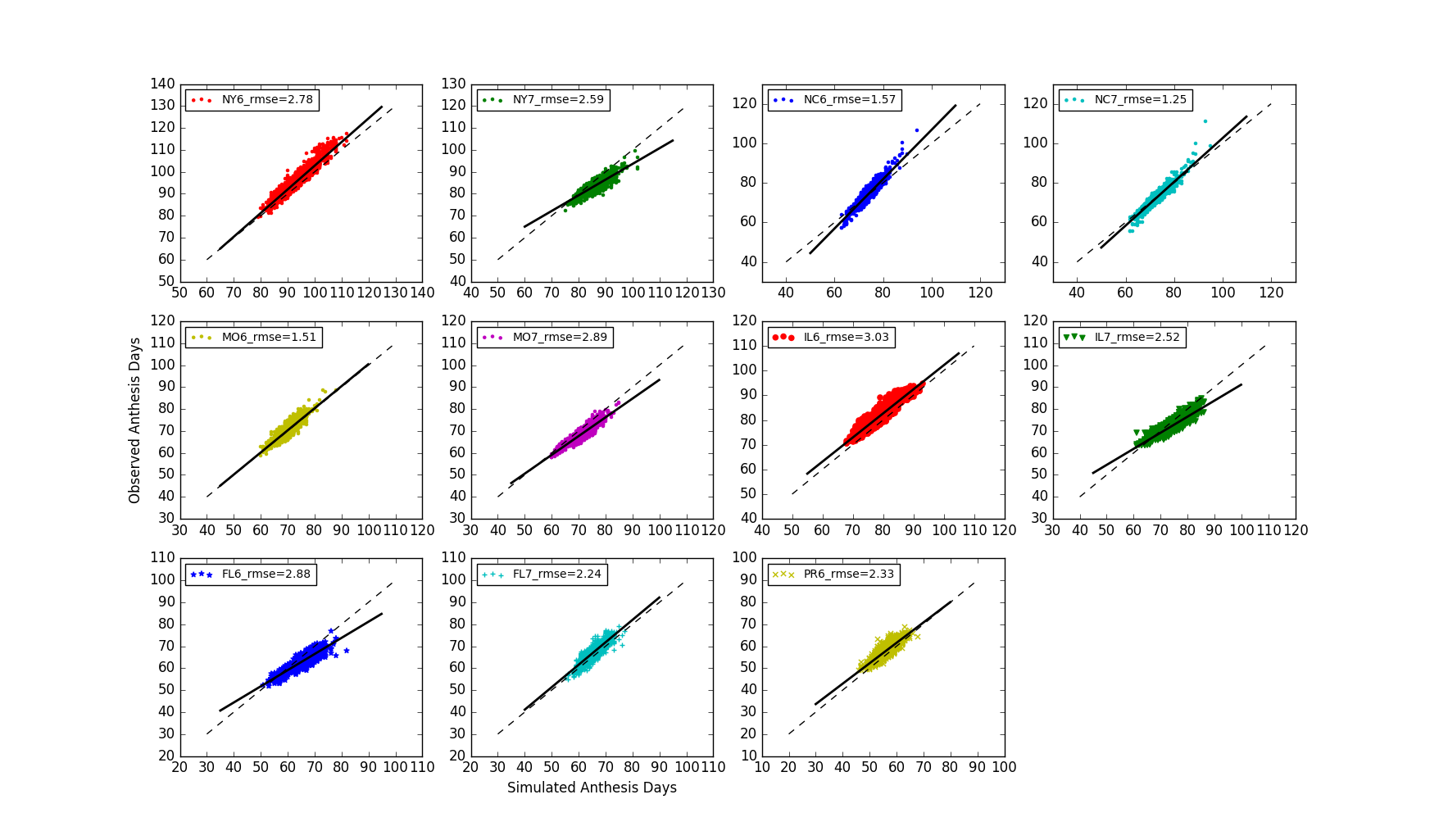 Fig. A. Simulated and observed anthesis date comparison for each site-years. Symbol color and marker is aligned with Fig 2 of manuscript. 